The Chronicles of ___20 pointsWHAT IT IS:A chronicle of a journey of a person from the current time period we are learning about.TO DO:  Write a series of 5 letters to you’re a family member or friend who is back in your home town in which you give descriptive, eyewitness accounts of the things you experience on your journey.Each letter must be at least use proper “friendly letter format” & be on a separate piece of paper.The body of the letter must be a minimum of 2 complete paragraphs.Each of the 5 letters should cover a different topic from the culture. They need to be historically accurate for the culture.  Examples might be but are not limited to: Geographic formation you encounterBuildings & monuments & their purposesFestivals, games or other activities you take part inInventions you test out.People you encounteretc. Remember, you are seeing these things for the1st time & your audience has never seen them.  Be descriptive!This can be done by hand or on the computer.EXAMPLE: 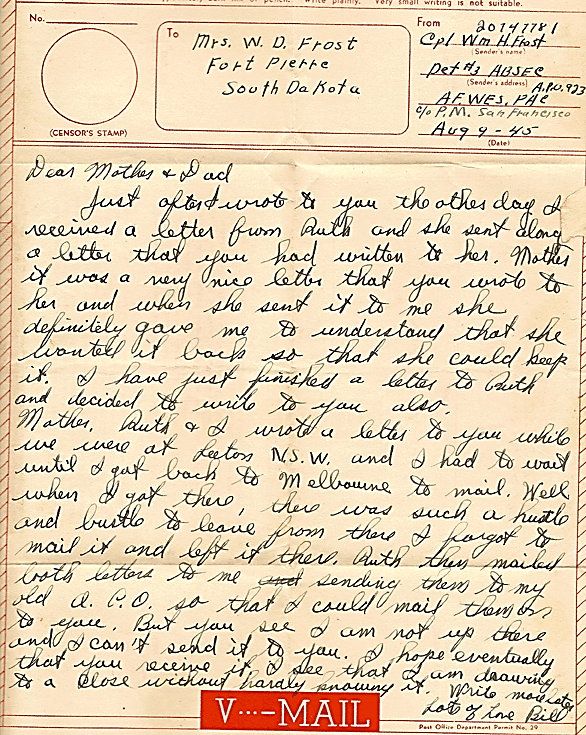 